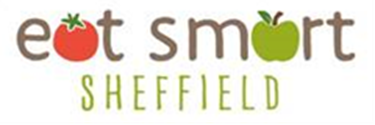 PRIMARY SCHOOLPUPIL QUESTIONNAIREQ1.	Do you have school meals?    Yes, every day (go to Q2.)            Yes, some days (go to Q2.)            Never  (go to Q6.)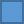 Q2.	On which days do you have school meals?Monday	Tuesday	Wednesday	Thursday	Friday		Q3.	What is the best thing about school meals?	________________________________________________________________________Q4.	What is the worst thing about school meals?	________________________________________________________________________Q5.	How often do you eat the following as part of your school meal? 			Always		Sometimes	Rarely		NeverVegetables								Salad									Fruit									Pudding								Q6.	Do you ever throw any of your school meal away? (then go to Q8.)	Always    	Sometimes  		Rarely  		Never  Q7. Why do you not have school meals?  I tried them but I didn't like them  Queues are too long  Cost too much money  I like my packed lunch  I don't like the choices of meals  I go home for lunch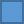   My parents choose for me  Other (please write in) ______________________________________________Q8.	Tick the words you would use to describe your school dining hall at lunch time:Noisy		Busy		Clean		Smelly		Dark		Messy		Bright		Comfortable	Calm		Quiet		Nice		Uncomfortable Any other words:	__________________________________________________________________________Q9.	Are the lunchtime staff friendly and helpful?	Always		Sometimes  		Rarely  	Never  Q10.	How many marks out of 10 would you give the school lunch time experience?	1	2	3	4	5	6	7	8	9	10Q11. Have you any suggestions on how we could make school meals better? ___________________________________________________________________________Q12.	Have you ever done any cooking?Never   	At home  	At school  	Somewhere else  							(please say where) ____________________Q13.	Have you ever done any gardening / grown any plants or food?Never   	At home  	At school  	Somewhere else  							(please say where) ____________________Q14.	Have you ever been to a farm?Never          With family            With school  	With someone else    						              		(please say who) _______________Q15.	Is there anything else you would like to say about school food?	___________________________________________________________________________	___________________________________________________________________________	___________________________________________________________________________	___________________________________________________________________________THANK YOU!